Meeting Information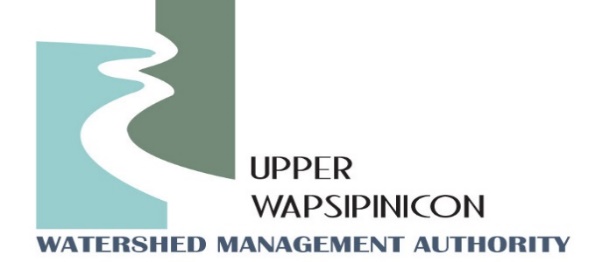 September 12th, 20231:30 pmAgendaCall to orderApproval of AgendaRoll call and IntroductionsApproval of the June 6th, 2023 MinutesNew Business Watershed Coordinator Update - Ross and Tori: Fiscal Year 2024 Coordinator Funding UpdateProjects update: City of FredericksburgPublic Comment/ Other Partner Updates: Opportunity for partners in attendance to update the WMA board on upcoming events or related projects. Next Meeting Date December, 2023In-Person LocationFontana Park Nature Center1883 125th St Hazleton, IA 50641Virtual Location/Zoom Link: Join Zoom Meetinghttps://us02web.zoom.us/j/81932950013?pwd=ZzVQRWxBZlJJQzRoZTVPdW45MnJjdz09Meeting ID: 819 3295 0013Passcode: 460626One tap mobile+13052241968,,81932950013#,,,,*460626# US+13092053325,,81932950013#,,,,*460626# US